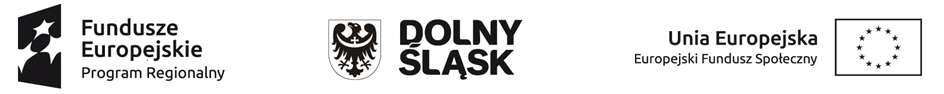 Projekt „Nauczanie eksperymentalne szansą na rozwój kompetencji uczniów głogowskich szkół podstawowych” współfinansowany przez Unię  Europejską z Europejskiego Funduszu Społecznego w ramach Regionalnego Programu Operacyjnego Województwa Dolnośląskiego na lata 2014- 2020									Załącznik nr 1 do ZaproszeniaFormularz ofertowyWykonawca: Nazwa ……………….………………….…............................................................................................................... Siedziba ……………….………………….…............................................................................................................ Nr telefonu/faksu: ……………….………………….…............................................................................................ Nr NIP: ……………….………………….….............................................................................................................. Nr REGON: ……………….………………….…........................................................................................................ e-mail ..……………………………………............................................................................................................... strona WWW ……………………………………..................................................................................................... Zamawiający: Gmina Miejska Głogów w imieniu której działa Prezydent Miasta Głogowa Rafael Rokaszewicz, Rynek 10 ,67-200 Głogów, NIP 6930012466     , REGON  390647297 tel. /fax 76 7265-437,  e-mail: h.rozewicz@glogow.um.gov.pl Nawiązując do ogłoszenia zapytania ofertowego na przeprowadzenie zajęć dodatkowych eksperymentalnych dla uczniów z  głogowskich szkół podstawowych, dla których Gmina jest organem prowadzącym, w ramach projektu pn. „Nauczanie eksperymentalne szansą na rozwój kompetencji uczniów głogowskich szkół podstawowych” współfinansowanego z Regionalnego Programu Operacyjnego Województwa Dolnośląskiego 2014-2020 przedstawiam ofertę przeprowadzenia zajęć: 1.składam/y niniejszą ofertę  na: ( odpowiednio wypełnić)Słownie brutto razem:………………………………………………………………………………………………………………	2. Oświadczamy, że zapoznaliśmy się z Zaproszeniem do złożenia oferty i nie wnosimy do niego  zastrzeżeń. 3. Oświadczamy, iż zaoferowana cena pozostanie niezmieniona przez cały okres realizacji zamówienia. 4. Uważamy się za związanych niniejszą ofertą na czas wskazany w specyfikacji istotnych warunków zamówienia tj. przez okres 30 dni od daty upływu terminu do składania ofert. 5. Oświadczamy, że zawarty w Zaproszeniu do złożenia oferty  projekt umowy,  został przez nas zaakceptowany i zobowiązujemy się w przypadku wybrania naszej oferty do podpisania umowy na zawartych w niej warunkach, w miejscu i terminie wyznaczonym przez Zamawiającego. 6. Oświadczamy, że wszystkie dokumenty załączone do niniejszej oferty, jako załączniki stanowią integralną jej część i są zgodne z wymaganiami określonymi w Zaproszeniu. 7.Usługi objęte zapytaniem ofertowym zamierzamy wykonać sami/ z udziałem podwykonawcy*.Podpisano: ............................................................. (czytelne podpisy osób wskazanych w dokumencie uprawniającym do występowania w obrocie prawnym lub posiadających pełnomocnictwo) Miejscowość .................................................. Data ...................................................... * -niepotrzebne skreślić ................................., data ......................		..............................................................         				     (podpis)*niewłaściwe skreślićPozycje w zamówieniuCena brutto/Godzinę dydaktycznąIlość godzinCena brutto razem- Część I:Zajęcia eksperymentalne dla dzieci- A- SP 2 (10 uczniów);40- Część II:Zajęcia eksperymentalne dla dzieci- B- SP 2 (10 uczniów)	40- Część III:Zajęcia eksperymentalne dla dzieci- A- SP 3 (10 uczniów)	40- Część IV:Zajęcia eksperymentalne dla dzieci- B- SP 3 (10 uczniów)	40- Część V:Zajęcia eksperymentalne dla dzieci- A- SP 6 (10 uczniów)	40- Część VI:Zajęcia eksperymentalne dla dzieci- B- SP 6 (10 uczniów)	40- Część VII:Zajęcia eksperymentalne dla dzieci- A- SP 7 (10 uczniów)40- Część VIII:Zajęcia eksperymentalne dla dzieci- B- SP 7 (10 uczniów)40- Część IX:Zajęcia eksperymentalne dla dzieci- A- SP 8 (10 uczniów)40- Część X:Zajęcia eksperymentalne dla dzieci- B- SP 8 (10 uczniów)40- Część XI:Zajęcia eksperymentalne dla dzieci- A- SP 9 (10 uczniów)40- Część XII:Zajęcia eksperymentalne dla dzieci- B- SP 9 (10 uczniów)	40- Część XIII:Zajęcia eksperymentalne dla dzieci- A- SP 10 (10 uczniów)40- Część XIV:Zajęcia eksperymentalne dla dzieci- B- SP 10 (10 uczniów)40- Część XVZajęcia eksperymentalne dla dzieci- A- SP 11 (10 uczniów);40- Część XVI:Zajęcia eksperymentalne dla dzieci- B- SP 11 (10 uczniów)40- Część XVII:Zajęcia eksperymentalne dla dzieci- A- SP 12 (10 uczniów)40- Cześć XVIII:Zajęcia eksperymentalne dla dzieci- B- SP 12 (10 uczniów)40- Część XIX:Zajęcia eksperymentalne dla dzieci- A- SP 13 (10 uczniów)40- Część XX:Zajęcia eksperymentalne dla dzieci- A- SP 14 (10 uczniów)40- Część XXI:Zajęcia eksperymentalne dla dzieci-B- SP 14 (10 uczniów)40